Clinical Level IV 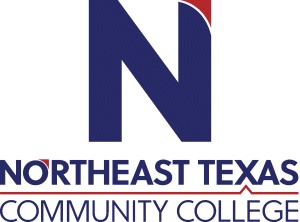 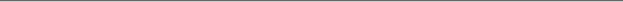 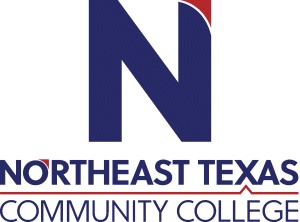 Course Syllabus: RNSG 2361 Spring 2022  “Northeast Texas Community College exists to provide personal, dynamic learning experiences empowering students to succeed.” Chrystal Brown MSN, RN, FNP-C APRN UHS Building Office #207 Office Phone # 903-434-8302 Email: cbrown@ntcc.edu Tammy Cole MSN, RN  UHS Building Office #207 Office Phone # 903-434-8371 Email: tcole@ntcc.edu 	Office Hours 	Monday 	Tuesday 	Wednesday 	Thursday 	Friday 	Saturday 	Chrystal Brown Clinical 	Clinical 	09:00-12:00 	09:00-12:00 	9:00-10:00am 	Clinical 	Tammy Cole 	 	 	Email for appt 	1:30 – 4:30  	Email for appt 	                      This syllabus serves as the documentation for all course policies and requirements, assignments, and instructor/student responsibilities. Course Description: A health-related work-based learning experience that enables the student to apply specialized occupational theory, skills, and concepts. Direct supervision is provided by the clinical professional. The student must pass both RNSG 2138, RNSG 2539, and RNSG 2361 concurrently in order to be able to graduate from the nursing program. Prerequisite(s): 3 credit hours. Lecture/Lab/Clinical: Twelve hours of lab each week. Co-requisite(s): RNSG 2138, RNSG 2539   Student Learning Outcomes: The Texas State Board of Nurses (BON) provides differentiated essential competencies (DECs) (2010) to guide nursing education programs in developing a curriculum which prepares graduates to provide safe, competent, compassionate care. The competencies from the BON show the expected level of performance, integrating knowledge, skills, abilities, and judgment based upon the preparation in the program of study. The differentiation is based upon the level of the nursing education program which the student is enrolled. The NTCC nursing program director and faculty incorporate the Differentiated Essential Competencies (DECs) (2010) into the student learning outcomes of each course, based on the level of the nursing educational program. The learning outcomes of this course are based on the essential competencies of graduates of Texas Associates Degree Nursing education program. Student Learning Outcomes Objectives for RNSG 2361:  Upon completion of this course the student will: Utilize a systematic process to analyze selected health care concepts to manage care for diverse patients across the lifespan.    Describe the interrelatedness between health care concepts to assist in developing clinical judgement. Describe the attributes and roles of the professional nurse including leadership, management and principles of delegation. Apply a systematic problem-solving process for the development of clinical judgement. Discuss the legal-ethical parameters for professional nursing practice including the Nursing Practice Act and the ANA Code of Ethics as related to selected exemplars. Utilize professional communication techniques in providing patient-centered care and collaborating with members of the health care team.  Identify health promotion needs for diverse patients across the life-span.  By the end of this course, the student will also be able to: Utilize clinical reasoning and knowledge based on the nursing program of study to date, applying mindfulness, situational awareness and sense-making while integrating best current evidence and clinical expertise into care of patients, acknowledging their preferences and values. Minimize risk of harm to patients and providers through both system effectiveness and individual performance. Demonstrate mechanisms by which to achieve high-quality patient outcomes by effectively communicating and collaborating with as well as actively participating in activities to plan, deliver, implement and evaluate value-added nursing care with members of the inter-professional team; demonstrating mutual respect and utilizing shared decision making  Monitor outcomes of care processes and use improvement methods to design and test changes to improve the health care system. Evaluation/Grading Policy: minimum overall grade of “C” is required in all Nursing courses before using that course as a prerequisite for the next course in sequence. In preparation for the State Board examination, the letter grade assigned to all Nursing courses shall be determined as follows: A= 90 – 100 = 80 – 89 = 78 – 79 = 66 – 77.9 F = 65 and below The average of all exam grades, including the final exam, before weighted calculation is performed, must be 78% or above to pass the course. Additionally, all class examinations are considered to be a major part of the course work upon which a major portion of your final grade will be based. If the total average of the module exams is below 78 percent the student will not qualify to sit for the final examination and will fail this course. Grades will not be rounded when calculating the average (77.5 – 77.9) is not rounded to 78. Grades are not rounded at end of course. For example, a 79.9 will not be rounded to an 80. A minimum grade of 78% and a letter grade of “C” or higher is required to receive credit for the nursing course. *For Spring 2022, the last day to withdraw from courses with a ‘W’ is 4/7/2022* The grade earned in this course will be based on the following criteria: Clinical Assignments … ..............................................................................................................70% Math Calculation Exam ……………………………………………………………………Pass/Fail NCLEX Tally……………………………………………………………………………………10% ATI Real Life and other assignments… ..................................................................................... .20% Total 100% Clinical/Simulation Attendance and Make up Policy: Students are expected to attend all scheduled clinical/simulation experiences unless the student is febrile, has a contagious illness, or has sustained a loss of required Essential Functions. Regardless of the reason for missing a clinical/simulation there will be a mandatory make up assignment. Students are to notify their clinical instructor/clinical site within 1 hour of the clinical/simulation arrival time that they will be unable to attend. Students are also to notify Mrs. Brown/Mrs. Cole by email the day that the absence occurs. Failure to notify the clinical instructor appropriately may constitute a Clinical Point Deduction under the clinical performance grading guide. One clinical/simulation absence will constitute the need for PowerPoint Presentation. The make-up assignment/presentation topic will be on a current course module that the student did not understand clearly or test well on. Criteria for the PowerPoint presentation is stated specifically in the Grading Criteria Rubric which is included in the course link “clinical makeup assignment”. The student will be required to present, not read, a 15-minute PowerPoint presentation with a minimum of 20 and not more than 30 slides to available faculty at the end of the semester prior to final exams. The assignment must include a brochure/handout/poster designed by the student and a copy of the outline of the PowerPoint presentation. Student will need to bring digital copy of PowerPoint on a jump drive on the day of the presentation Please dress professionally per grading rubric. Presenting not reading will assist the student in knowing and remembering the content from the selected module. Students may not attend another clinical/simulation day to make up the clinical/simulation absence. Failure to achieve a minimum score of 35/40 on the presentation will constitute the need to submit a 10-page referenced paper as specified in grading rubric. Clinical Simulations:  Clinical simulation will count as clinical hours. Students will participate in assigned Simulated Clinical Experiences (SCE) during the course. The Northeast Texas Community College Nursing Department Simulation Rules and Procedures are found in the Blackboard course. Information related to simulation prep assignments will be posted in Blackboard. Students with incomplete or missing simulation prep assignments will be disallowed participation in the simulation and will be considered absent. It is recommended that a student arrive 10 minutes prior to the scheduled simulation time. Once a simulation session has begun, students will not be allowed to enter the simulation area and students will be considered absent. A student may not miss more than one clinical day during the semester or will fail clinical. Clinical includes simulation days. A makeup clinical assignment will be assigned. Student performance in the simulation lab is considered part of the clinical experience. Evaluation will be based on the simulation evaluation rubric included in the Blackboard course.  Disaster Simulation  The disaster simulation includes several "emergencies" that occur during potentially life or death weather and accident related situations. The Disaster Simulation exposes students to the role of an RN in times of disasters.  Interdisciplinary Simulation  The interdisciplinary simulation will be like a mock ER. There will be several rooms (6-8 scenarios) running at the same time.  Concept-based Simulation The concept-based simulation will include relevant concepts that will compliment didactic content. Clinical Sites: When assigning students to the clinical site component, every effort is made to place students within a ninety-minute drive of their stated home, depending on the home location and availability of clinical sites. When dealing with the number of students enrolled in the nursing program it is not guaranteed that clinical placement can be scheduled around work, child care issues, or any other issues that may arise. Conflicts with other clinical and/or classes will be rectified by the clinical coordinator. It is the student’s responsibility to notify the Clinical/ Course Coordinator of conflicts with other nursing or required academic classes, or if the student has been left off a clinical roster. Students may submit clinical requests in an email; however, no guarantee is made in regard to honoring the requests. Dosage Math Exams: Students should enter the Program with a basic knowledge of fractions, decimals, percentages, ratios and proportions. At the beginning of each Level of study, students are required to take a pharmacological math proficiency and medication administration test and successfully pass with a score of 100% prior to going to the clinical site. Related pharmacology information is included in the testing. If a weakness is noted regarding any of these topics, students are required to do remediation on those weak areas. General information about the math tests:  Passing the test is a patient safety issue.  Faculty design the tests with a level of difficulty similar in all tests so students would not see one test or one Course as “really” easy and another “really” hard.  Questions having several parts to solve provide an exercise in critical thinking, which is a requirement of our program.  Calculators (4-function, basic) may be used during testing and not the calculator on a cell phone.  The number of opportunities to test prior to clinical for each Level of Course varies dependent on the length of the course, the time at which each Course begins clinical, and other variables determined by Faculty.  Students may not rework just the “missed question(s), but will be required to take another pharmacological math proficiency and medication administration test. After the first unsuccessful test attempt, documentation of appropriate remediation is required prior to taking the next test.  In order to be successful in taking the test, the student must achieve 100% on the exam prior to going to the hospital or other clinical setting. Passing the test with 100% accuracy is an essential clinical objective that must be accomplished to pass a clinical rotation.  Principles of pharmacology/safe medication administration will be included (making problems similar to a clinical situation such as reading drug labels, or doctor’s orders including an order, which may be incorrect.)  Demonstration of math proficiency must be maintained during all clinical experiences.   Clinical Assignments/Assessments: The student course grade will be calculated using the following criteria:        The student is required to satisfactorily complete: Passing a pharmacy math exam with a grade of 100.00 within three attempts before giving medications to patients. Orientation to all facilities. All clinical weekly assignments including preceptor evaluations and care maps. Completion of all assigned clinical activities including on campus simulation One (1) patient assessment on selected complex patient, or be substituted with a Health Assess Scenario Patient or Simulation. A grade of at least 90% must be obtained on the assessment.  Assignment: Group Community Project (see Blackboard link) Assignment: Cover Letter/Resume/Interview (see Blackboard link) Weekly NCLEX Tally questions (as assigned in Blackboard required weekly from UWorld).  Document assigned patient assessment on electronic medical record Complete assigned ATI assignments according to rubric grading criteria Final Clinical Evaluation Math Calculation Exam: Students are offered three opportunities to complete a test with 100% accuracy prior to going to clinical. Failure to achieve 100% proficiency will result in clinical failure and dismissal from all paired courses. Late work: Late work is accepted with a deduction of 10 points per day for a maximum 3 days. After 3 days have passed, the grade is a zero. Students should have a backup plan for potential computer/printer problems and not wait until the last minute to complete assignments. If an assignment is produced, but is significantly past due, it will be evaluated, but will receive no credit points toward the final grade. However, all assignments must be completed (with or without points) to earn a passing grade in this course.  Required Textbook(s): ADN Nursing Faculty. (2020). Syllabus and Classroom Learning Folder. Northeast Texas Community College. American Psychological Association. (2009). Publication Manual of the American Psychological Association (Sixth ed.). American Psychological Association. Jarvis, C. (2019). Physical Examination & Health Assessment (8th ed.). Saint Louis, Missouri: Elsevier. Jarvis, C. (2019). Physical Examination & Health Assessment Pocket Companion (8th ed.). Saint Louis, Missouri: Elsevier. Nursing: A Concept-based Approach to Learning (3rd edition, Volume 1), (2018). Upper Saddle River, NJ: Pearson. (or 3rd Edition) Nursing: A Concept-based Approach to Learning (3rd edition, Volume 2), (2018). Upper Saddle River, NJ: Pearson. (or 3rd Edition) Nursing Faculty. (2017). Northeast Texas Community College. Associate Degree Nursing Handbook. Nursing2017. (2017). Nursing2017 Drug Handbook (36th ed.). Philadelphia: Wolters Kluwer Lippincott Williams & Wilkins. Or newer edition Ogden, S. J. & Fluharty, L. K. (2019). Calculation of Drug Dosages. (11th ed.). St. Louis: Mosby Elsevier. Vallerand, A.H. & Sanoski, C. A. (2019) Davis’s Drug Guide for Nurses (16th ed.). Philadelphia: F.A. 	 	       Davis. Yoost, B.L. & Crawford, L.R. (2020) Fundamentals of Nursing: Active Learning for Collaborative Practice (2nd ed.) St. Louis: Mosby. UWorld and ATI are required for the fall semester as well as above textbooks. Recommended Reading(s)/Textbooks: Ackley, B. (2019). Nursing Diagnosis Handbook: An Evidence-Based Guide to Planning Care (12th ed.). Saint Louis, Missouri: Elsevier. NCSBN Texas Board of Nursing website Current Nursing Dictionary/Encyclopedia Texas Nurse Practice Act Healthy People 2020 American Nurse Association Code of Ethics Minimum Technology Requirements: Students are required to have access to a working laptop computer with a microphone, webcam, and at least 2 GB free space for use during class sessions and for online testing. Tablets and “Chromebook” computers are not compatible with testing platforms and are not recommended. Students are also required to have access to internet service and not rely on “hot spot” internet as this is also not compatible with testing platforms used. Required Computer Literacy Skills: Students should be familiar with the Office Suite including Microsoft Word. Students should be familiar with how to upload documents, how to send and receive email, and navigate the internet. Course Structure and Overview: Due to the COVID-19 pandemic, this course is delivered in the “online” format with required class attendance via Zoom or Microsoft Teams technology per classroom schedule for Spring 2021. This course covers selected health care as well as professional nursing concepts and exemplars. Communications: NTCC email is the official method of communication between faculty and students in the nursing program. Students should check email at least once every day. Emails sent to course faculty can expect to be responded to within 24 hours Monday-Friday (Saturday for nights and weekend cohorts). Emails sent on the weekend will be answered the next business day. Faculty and students may communicate via Zoom or Microsoft Teams chat when that technology is in use or during official office hours. Course announcements should also be checked on Blackboard daily and any information posted, read thoroughly. At all times, communication should remain professional and respectful with faculty and between students. Refer to the nursing handbook for further communication policy and procedure. Student Responsibilities/Expectations: Students, when in class, are expected to be fully engaged in participation and learning. Cell phone usage is limited to class breaks. When in the Zoom or Microsoft Teams online class environment, cameras are to be “on” unless the instructor specifies to turn cameras “off”. Class attendance is mandatory and absence from class can adverse consequences on successful progression within the program. A student who has missed a class, must make up class time. A student who misses 24 hours of class time will be placed on probation. NTCC Academic Honesty/Ethics Statement: NTCC upholds the highest standards of academic integrity. The college expects all students to engage in their academic pursuits in an honest manner that is beyond reproach using their intellect and resources designated as allowable by the course instructor. Students are responsible for addressing questions about allowable resources with the course instructor. Academic dishonesty such as cheating, plagiarism, and collusion is unacceptable and may result in disciplinary action. This course will follow the NTCC Academic Honesty and Academic Ethics policies stated in the Student Handbook. Refer to the student handbook for more information on these subjects. ADA Statement: It is the policy of NTCC to provide reasonable accommodations for qualified individuals who are students with disabilities. This College will adhere to all applicable federal, state, and local laws, regulations, and guidelines with respect to providing reasonable accommodations as required to afford equal educational opportunity. It is the student’s responsibility to request accommodations. An appointment can be made with the Academic Advisor/Coordinator of Special Populations located in Student Services and can be reached at 903-434-8264. For more information and to obtain a copy of the Request for Accommodations, please refer to the special populations page on the NTCC website. Family Educational Rights and Privacy Act (FERPA): The Family Educational Rights and Privacy Act (FERPA) is a federal law that protects the privacy of student education records. The law applies to all schools that receive funds under an applicable program of the U.S. Department of Education. FERPA gives parents certain rights with respect to their children’s educational records. These rights transfer to the student when he or she attends a school beyond the high school level. Students to whom the rights have transferred are considered “eligible students.” In essence, a parent has no legal right to obtain information concerning the child’s college records without the written consent of the student. In compliance with FERPA, information classified as “directory information” may be released to the general public without the written consent of the student unless the student makes a request in writing. Directory information is defined as: the student’s name, permanent address and/or local address, telephone listing, dates of attendance, most recent previous education institution attended, other information including major, field of study, degrees, awards received, and participation in officially recognized activities/sports. Other Course Policies: Students, when in class, are expected to be fully engaged in participation and learning. Cell phone usage is limited to class breaks. Class attendance is mandatory and absence from class can adverse consequences on successful progression within the program. A student, who has missed a class, must make up class time. A student who misses 24 hours of class time will be placed on probation. A student may not miss more than one clinical day during the semester or will fail clinical. Clinical includes simulation days. A makeup clinical assignment will be assigned. Students are expected to utilize the chain-of-command when a grievance occurs, first communicating with their course instructor. If a resolution is not found, the student would then progress to communication with the director of nursing. If a resolution is still not obtained, the Dean of Health Sciences would be the next appropriate step. The information contained in this syllabus is subject to change without notice. Students are expected to be aware of any additional course policies presented by the instructor during the course. Cell Phone Policy  Cell phones/smart watches/tablets/computers are prohibited from all clinical sites. This means no student may bring them to a clinical site. Cell phones must remain in your vehicle or home. Cell phones/smart watches/tablets/computers cannot be in lab coats or other clinical materials and supplies. You can contact instructors by calling from a clinical site phone. Your instructors phone number is on the bottom of your clinical paperwork. Having a cell phones/smart watches/tablets/computer during clinical can result in dismissal from the program.  Volunteer Hours:  Nursing is a vocation grounded in service to others and to society. Nursing students are expected to “give back” to the community in the form of 4 volunteer hours over the course of the Spring semester with the focus on the geriatric population.  The information contained in this syllabus is subject to change without notice. Students are expected to be aware of any additional course policies presented by the instructor during the course. STUDENT ACKNOWLEDGEMENT FORM:  Please sign acknowledgement of all policies listed below and submit to Blackboard under student acknowledgement form by the due date. I acknowledge that I have received and understand the content of the course syllabus.  I agree to communicate with course faculty through the Blackboard page/NTCC email established for the Nursing Course.  I will abide by the Academic Integrity Policy as published in the Catalog.  I agree to have my grades posted via Blackboard in a secure format.  I acknowledge that I have read and understand the content of the current Northeast Texas Community College Nursing Department Student Handbook.  Students will maintain confidentiality of client information and respect the client’s right to privacy. It is illegal according to the provisions of the Health Information Portability and Accountability Act (HIPAA) of 1996 and unethical to reveal client identity or information without the client’s permission. All students must have a signed Responsibility and Confidentiality Statement on file before beginning clinical. Written assignments will have no identifying client information which will compromise the right to patient confidentiality as stated in HIPAA legislation. Information will only be shared with nursing faculty. Discussions of client situations will be conducted in private or clinical conferences for the express purpose of student learning. NO DISCUSSIONS about any clients may take place in hallways, elevators, cafeterias, or outside the agency setting, including with your own family. Accessing confidential client information without the legal or ethical foundation for doing so may result in disciplinary actions. A breach of this policy may result in dismissal from the program and may result in the denial of readmission. A breach of this policy may also result in imprisonment and fines under HIPAA regulations.  I will abide by the cell phone/electronic device policy as published in the Syllabus, Catalog and the Northeast Texas Community College Nursing Student Handbook.  I have read and understand the Essential Functions and agree to notify the Nursing Department of any changes in my status.  I understand that the catalog for Northeast Texas Community College is available online with all pertinent policies.  I have read and agree with the exam/assignment review and question/grade challenge process. I have read and agree to abide by the Northeast Texas Community College Nursing Department Simulation Center Rules and Procedures.  I have read and agree to comply with the clinical attendance and make-up policy. I understand this policy is effective for clinical/preceptor/clinical lab/ and simulation experiences.  I have read and understand the ATI requirement and remediation policy for this course.   I have read and understand the Student Success Plan as indicated in the syllabus.  I have read and agree to abide by the Clinical Professional Behaviors.  I understand that all clinical requirements including required immunizations, current AHA CPR and background check must be completed before clearance is granted to attend clinical. . Completion of all UWorld questions by the end of the Spring Semester.  Student Signature  _______________________________________________Date___________________  Print Name_____________________________________________________ 